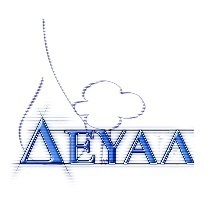 ΠΑΡΑΤΑΣΗ ΠΡΟΣΚΛΗΣΗΣ ΕΚΔΗΛΩΣΗΣ ΕΝΔΙΑΦΕΡΟΝΤΟΣΘΕΜΑ: «Εργασία επισκευής καταθλιπτικού αγωγού της γεώτρησης καλημέρα του αντλιοστασίου Δαφίων»Οι προσφορές θα κατατεθούν με σφραγισμένο φάκελο στο πρωτόκολλο της ΔΕΥΑΛ. Ο φάκελος θα αναγράφει τη λέξη «ΠΡΟΣΦΟΡΑ» και το τίτλο του θέματος.Δημοτική Επιχείρηση Ύδρευσης Αποχέτευσης ΛέσβουΤΕΧΝΙΚΗ ΥΠΗΡΕΣΙΑΤαχ. Δ/νση	: Ελ. Βενιζέλου 13-17Ταχ. Κωδ.	: 81100 ΜυτιλήνηΠληροφορίες	: Φινδανής Παρασκευάς Τηλέφωνο	: 2251024444Fax		: 2251040121Ε-mail		:  meletes@deyamyt.grΜυτιλήνη: 07/03/2019Δημοτική Επιχείρηση Ύδρευσης Αποχέτευσης ΛέσβουΤΕΧΝΙΚΗ ΥΠΗΡΕΣΙΑΤαχ. Δ/νση	: Ελ. Βενιζέλου 13-17Ταχ. Κωδ.	: 81100 ΜυτιλήνηΠληροφορίες	: Φινδανής Παρασκευάς Τηλέφωνο	: 2251024444Fax		: 2251040121Ε-mail		:  meletes@deyamyt.grΑρ. Πρωτ.: Δημοτική Επιχείρηση Ύδρευσης Αποχέτευσης ΛέσβουΤΕΧΝΙΚΗ ΥΠΗΡΕΣΙΑΤαχ. Δ/νση	: Ελ. Βενιζέλου 13-17Ταχ. Κωδ.	: 81100 ΜυτιλήνηΠληροφορίες	: Φινδανής Παρασκευάς Τηλέφωνο	: 2251024444Fax		: 2251040121Ε-mail		:  meletes@deyamyt.grΔημοτική Επιχείρηση Ύδρευσης Αποχέτευσης ΛέσβουΤΕΧΝΙΚΗ ΥΠΗΡΕΣΙΑΤαχ. Δ/νση	: Ελ. Βενιζέλου 13-17Ταχ. Κωδ.	: 81100 ΜυτιλήνηΠληροφορίες	: Φινδανής Παρασκευάς Τηλέφωνο	: 2251024444Fax		: 2251040121Ε-mail		:  meletes@deyamyt.grΑΝΑΘΕΤΟΥΣΑ ΑΡΧΗΔΕΥΑ ΛΕΣΒΟΥΕΙΔΟΣ ΔΙΑΓΩΝΙΣΜΟΥ (ΑΠΕΥΘΕΙΑΣ ΑΝΑΘΕΣΗ ή ΣΥΝΟΠΤΙΚΟΣ ΔΙΑΓΩΝΙΣΜΟΣ)ΔΙΑΔΙΚΑΣΙΑ ΔΙΑΠΡΑΓΜΑΤΕΥΣΗΣΚΡΙΤΗΡΙΟ ΚΑΤΑΚΥΡΩΣΗΣ (ΧΑΜΗΛΟΤΕΡΗ ΤΙΜΗ)ΧΑΜΗΛΟΤΕΡΗ ΤΙΜΗΚΑΤΑΛΗΚΤΙΚΟΣ ΧΡΟΝΟΣ ΥΠΟΒΟΛΗΣ ΠΡΟΣΦΟΡΩΝ 7/3/2019 ΚΑΙ ΩΡΑ 13:00ΠΕΡΙΓΡΑΦΗ ΕΙΔΩΝΚΑΤΑΣΚΕΥΗ ΚΑΙ ΤΟΠΟΘΕΤΗΣΗ ΕΝΟΣ ΕΙΔΙΚΟΥ ΤΕΜΑΧΙΟΥ ΔΙΦΛΑΤΖΩΤΟΥ ΜΕ ΧΑΛΥΒΔΟΣΩΛΗΝΑ Φ90 ΩΣ ΤΟ ΕΙΔΙΚΟ ΤΕΜΑΧΙΟ ΤΗΣ ΣΥΝΝΗΜΕΝΗΣ ΦΩΤΟΓΡΑΦΙΑΣ (ΑΝΤΙΚΑΤΑΣΤΑΣΗ ΦΛΑΝΤΖΑ ΜΕ ΦΛΑΝΤΖΑ ΜΗΚΟΥΣ 3,5 ΜΕΤΡΩΝ ΣΥΜΠΕΡΙΛΑΜΒΑΝΟΜΕΝΩΝ ΚΑΙ ΤΩΝ ΦΛΑΝΤΖΩΝ)CPV2612000-9ΠΟΣΟΤΗΤΑ 1ΜΟΝΑΔΑ ΜΕΤΡΗΣΗΣ ΤΕΜΑΧΙΑΣΥΝΟΛΙΚΗ ΠΡΟΫΠΟΛΟΓΙΣΘΕΙΣΑ ΔΑΠΑΝΗ (ΧΩΡΙΣ Φ.Π.Α.)500,00€ΚΑΤΑΣΚΕΥΗ ΚΑΙ ΤΟΠΟΘΕΤΗΣΗ8/3/2019ΠΛΗΡΟΦΟΡΙΕΣ κ. ΦΙΝΔΑΝΗΣ ΠΑΡΑΣΚΕΥΑΣΤΕΧΝΙΚΕΣ ΠΡΟΔΙΑΓΡΑΦΕΣ ΔΙΑΤΟΜΗ Φ90 ΧΑΛΥΒΔΟΣΩΛΗΝΑΠΡΟΤΕΡΑΙΟΤΗΤΑ: EMAIL    □ΣΦΡΑΓΙΣΜΕΝΟΣ ΦΑΚΕΛΟΣ   □ΦΑΞ       □ΑΛΛΟ ΜΕΣΟ                            □Ο ΔΙΕΥΘΥΝΤΗΣ Τ.Υ. ΔΕΥΑΛΦΙΝΔΑΝΗΣ ΠΑΡΑΣΚΕΥΑΣΠΟΛΙΤΙΚΟΣ ΜΗΧΑΝΙΚΟΣ Τ.Ε.